Practice:  Finding Vertex Points (Vertices) Day #2Find the coordinates of the vertices of the figure formed by each system of inequalities.1.  				2.  				     3.  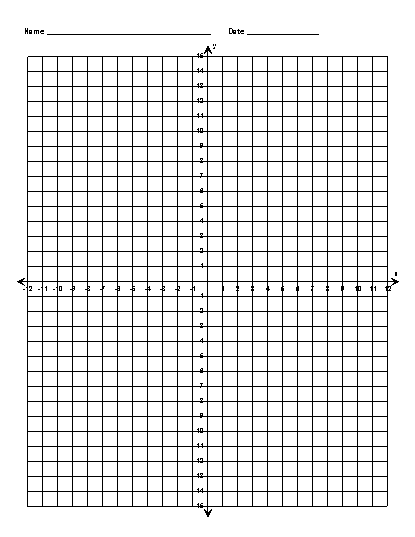 